ПОЛОЖЕНИЕ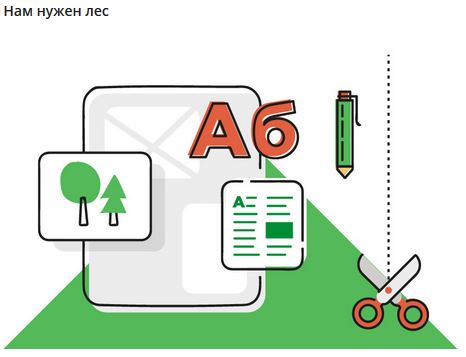 конкурса социальной рекламы«Нам нужен лес» в рамках всероссийского квеста «Лесомания»1. Общие положения1.1. Организатором конкурса «Нам нужен лес» (далее – Конкурс) выступает инициативная группа студентов Рубцовского индустриального института (филиал) ФГБОУ ВО «Алтайский государственный технический университет имени И.И. Ползунова»: − Бекетова Светлана Андреевна, группа ИСП-11; − Бойченко Александр Иванович, группа ИСП-11.1.2. В состав Оргкомитета Конкурса входят: Шевченко Алеся Сергеевна, доцент, канд. физ.-мат. наук; Дудник Евгения Александровна, доцент, канд. физ.-мат. наук, специалист в области компьютерной графики; Попова Людмила Анатольевна, доцент, канд. физ.-мат. наук; Лунев Валерий Константинович, дизайнер. 1.3. Конкурс преследует лесоохранные и эколого-просветительские цели и не является коммерческим мероприятием. 1.4.Цели Конкурса: − информирование о роли леса; − пропаганда бережного отношения к лесу; − вовлечение студентов в творчество в социально-экологической сфере;− популяризация социальной рекламы посредством размещения работ участников в социальных сетях.1.5. Под понятием «социальная (некоммерческая) реклама» понимается вид некоммерческой рекламы, направленной на изменение моделей общественного поведения и привлечения внимания к проблемам социума.Социальная реклама − разновидность социального продукта (в США и Европе для обозначения традиционно используется термин PSA − public service announcement), может существенно отличаться от государственной и политической рекламы. Наиболее известными примерами такой рекламы являются кампании по борьбе с наркотиками, соблюдению правил дорожного движения, пропаганда здорового образа жизни, охрана окружающей среды и другие.1.6. Дополнительная информация публикуется в сети Интернет: – сайт Рубцовского индустриального института (филиала) АлтГТУ – https://www.rubinst.ru/, – группа в социальной сети – https://vk.com/album-119264692_281781953.1.7. Подавая работу на Конкурс, участник дает право Оргкомитету Конкурса на публикацию работы в сети Интернет и на другие формы использования своей работы в некоммерческих целях (экологического просвещения и т.д.). 2. Условия участия в Конкурсе. 2.1. В конкурсе могут принимать участие все желающие любого возраста и социального положения из числа школьников и студентов в следующих возрастных группах: Младшая возрастная категория школьников – 6-10 лет.Средняя возрастная категория школьников – 11-15 лет.Старшая возрастная категория  школьников– 16 лет и старше. Студенты СПО и ВО.2.2.Участие в Конкурсе бесплатное. 2.3.Присланные на конкурс работы не возвращаются. 2.4. Организаторы оставляют за собой право использовать работы участников в своих мероприятиях и акциях, размещать в печатных и иных изданиях конкурсные работы с указанием авторства работ. 2.5. Для участия в Конкурсе необходимо подготовить материал социальной рекламы, отвечающий тематике и целям Конкурса, по одной или нескольким номинациям, установленных организатором. 2.6. Конкурс проводится в следующих номинациях: 1. Лучшая работа в технике «Инфографика».2. Лучшая работа в технике «Растровая графика». 3. Лучшая работа в технике «Векторная графика». 4. Лучший фотоколлаж. 2.7. Правила подачи заявки и конкурсной работы: Заявка на участие в Конкурсе представляется на электронную почту организатора ibragimova.a.s@mail.ru. Пакет документов, направляемый для участия в конкурсе, должен содержать: − заявку, заполненную на русском языке в формате Microsoft Word, по форме согласно приложению к настоящему Положению; − конкурсную работу, соответствующую техническим требованиям, указанным в п. 2.8 настоящего Положения; − все материалы представляются участниками Конкурса в оргкомитет с пометкой: Конкурс социальной рекламы «Нам нужен лес». 2.8. Технические требования к конкурсным работам: Конкурсные работы должны быть выполнены в любой технике и стиле в графических редакторах векторной или растровой графики с расширением не менее 300 dpi в формате *.JPEG, *.PNG. 2.9.Другие требования к конкурсным работам: − соответствие законодательству Российской Федерации (Федеральный закон от 13.03.2006 № 38-ФЗ «О рекламе» в редакции от 08.03.2015); − соответствие тематике конкурса «Нам нужен лес»; − оригинальность авторской идеи; − отсутствие в рекламе сведений, не соответствующих действительности (недостоверных сведений). 2.10. Оргкомитет Конкурса вправе отклонить присланные работы, если они не соответствуют условиям настоящего Положения. 3. Порядок проведения и подведения итогов Конкурса.3.1. Порядок проведения конкурса: 1.12.2021–12.12.2021 – прием заявок и конкурсных работ участников; 13.12.2021– 19.12.2021 – онлайн голосование конкурсных работ участников в группе социальных сетях Одноклассники в открытом альбоме; 20.12.2021 – 21.12.2021 – оценка работ конкурсной комиссией, определение победителей. 22.12.2021 – награждение победителей. 3.2. Работы на Конкурс принимаются оргкомитетом до 23.00 часов 12 декабря 2021 г. 3.3. Конкурсные работы, поданные после окончания срока приема работ, указанного в п. 3.1., не рассматриваются и к участию в Конкурсе не допускаются. 3.4. Порядок определения победителей. Каждая конкурсная работа оценивается жюри по 100 бальной системе по следующим критериям: − соответствие тематике конкурса; − аргументированность и глубина раскрытия темы; − социальная значимость, позитивность и конструктивность; − креативность (новизна идеи, оригинальность) идеи и качество ее воплощения; − точность и доходчивость языка и стиля изложения; − творческий подход, проявленный при подготовке работы. 3.5. Победители Конкурса определяются по наибольшей сумме баллов за оценку конкурсной работы членами жюри и с учетом онлайн голосования. 3.6. Жюри Конкурса вправе не присуждать любое призовое место по любой теме в любой номинации. 3.7. Информация о победителях и призерах Конкурса размещается на официальном сайте Рубцовского индустриального института (филиала) АлтГТУ в сети «Интернет» www.rubinst.ru (раздел «Новости»). 3.8.Порядок награждения участников: − в Конкурсе присуждается первое, второе и третье место по каждой номинации и в каждой возрастной категории; − в Конкурсе присуждается приз зрительских симпатий за наибольшее количество набранных лайков по каждой номинации и в каждой возрастной категории; − победители награждаются ценными призами и дипломами; − всем участникам Конкурса выдается Сертификат участника. 3.9.Торжественная церемония награждения победителей и призеров Конкурса состоится  22.12.2021 по адресу: ул.Тракторная, д.2/6, каб. 321. 4. Контактная информация Координатор конкурса: Шевченко Алеся Сергеевна. Тел.: 8 960 944 31 66. Адрес: 658207, Алтайский край,  г. Рубцовск, ул.Тракторная, д.2/6, ауд. 432. Приложение - Заявка на участие в конкурсе «Нам нужен лес» в рамках квеста «Лесомания»ПОЛОЖЕНИЕ конкурса социальной рекламы «Нам нужен лес» в рамках всероссийского квеста «Лесомания» рассмотрено на заседание кафедры ПМ, протокол №3 от 11.11.2021г.Сведения об автореСведения об авторе1. ФИО автора (авторов) 2. Дата рождения автора (авторов3. Возрастная группа (укажите ее номер)4. Место жительства5. Место учебы6. Курс/ специальность, класс7. Контактный телефон8. E-mailСведения о конкурсной работеСведения о конкурсной работе1. Название конкурсной работы2.Номинация (укажите номер номинации)